Actualizar a una nueva versión de Tekla StructuresCuando cambia a una nueva versión de Tekla Structures como usuario, puede usar la configuración que ha modificado en la versión anterior de Tekla Structures. Tekla Structures no copia automáticamente estos archivos, debe hacerlo usted mismo. De ahí este registro. Le recomendamos que revise los siguientes puntos de interés con respecto a los cambios/ajustes/configuraciones que ha realizado en su versión anterior de Tekla Structures.Compárelos con su estado y, si es necesario, implemente los pasos que se aplican a su configuración. Esto le permite continuar trabajando con la nueva versión de forma rápida y sin problemas. Le recomendamos realizar un seguimiento de sus propios cambios documentándolos en este documento de Word y guardándolos en la carpeta ts actual. De esta manera siempre sabrá lo que ha modificado.En este documento se hace referencia a temas específicos a través de enlaces. Si el enlace no funciona de inmediato (porque tiene que iniciar sesión en Tekla User Assistance), puede hacer clic en el enlace con el botón derecho del ratón y seleccionar la opción de Copiar hipervínculo. Luego pegue el enlace en su navegador de Internet y haga clic en Entrar, el artículo se abrirá. Instalación de Tekla StructuresAsegúrese de que la versión de Tekla Structures esté instalada en la carpeta correcta: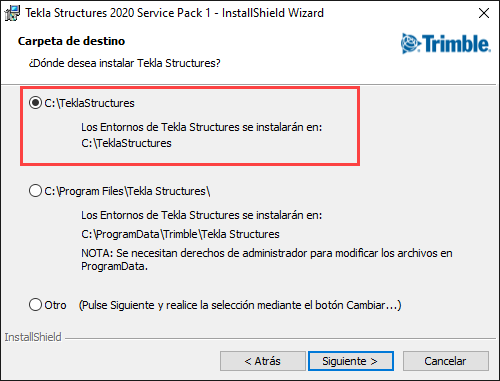 Para obtener más información sobre la instalación de Tekla Structures, haga clic aquí.License Administration Tool - Servidor de licenciasCompruebe si el servidor de licencias necesita actualizarse, puede encontrar esta información en el artículo sobre la instalación de Tekla Structures en TUA. Para obtener más información sobre la versión del servidor de licencias que se utilizará, haga clic aquí.License Borrow Tool – Préstamo de licenciasCuando use License Borrow Tool para pedir prestadas licencias, no dude en verificar si la versión de la herramienta está actualizada. Para obtener la herramienta de préstamo de licencia más reciente, haga clic aquí.Licencia de Tekla StructuresAsegúrese de tener una licencia adecuada para la versión actual de Tekla Structures. Las licencias son enviadas proactivamente por Construsoft; si aún no tiene la licencia correcta, puede solicitarla por mail a  licencias@construsoft.comPara obtener más información sobre la activación de licencias, haga clic aquí.Para obtener información sobre cómo hacer copias de seguridad de las licencias activadas, haga clic aquí.Asistente de migraciónPuede usar el asistente de migración para copiar algunas configuraciones personales a la nueva versión. El asistente de migración se abrirá automáticamente la primera vez que inicie una nueva versión de Tekla Structures. Si desea copiar la configuración más adelante, puede iniciar el Asistente de migración manualmente haciendo doble clic en el archivo MigrationWizard.exe en la carpeta
...\TeklaStructures\<versión>\nt\bin\applications\Tekla\Migrations\....Nueva carpeta tsUtilice una carpeta ts, localmente o en un servidor para cada versión de Tekla Structures:Local: la carpeta ts local se crea automáticamente cuando instala Tekla Structures. Puede copiar la configuración de la carpeta ts de su versión anterior de Tekla Structures en la carpeta ts de su nueva versión.Servidor: cuando use una carpeta ts en un servidor, cree una nueva carpeta ts en el servidor para la nueva versión de Tekla Structures. A continuación, ajuste la referencia (opciones avanzadas) a la carpeta ts en Tekla Structures. Para más información, haga clic aquí.Copie la configuración de la carpeta ts de su versión anterior de Tekla Structures en la nueva carpeta ts, consulte también el siguiente punto.Si coloca imágenes y símbolos (mostrados en cuadros de dibujos) en la nueva carpeta ts del servidor, también debe agregar la nueva ubicación de la carpeta ts a una línea en los archivos user.ini y tpled.ini para que se muestren. Para obtener información más detallada, haga clic aquí.Nota: nunca use una misma carpeta ts para todas las versiones de Tekla Structures, cree una carpeta ts por versión. Copia y comprobación de la configuración en la carpeta tsPuede guardar sus propias configuraciones en la carpeta ts para que estén disponibles en todos los modelos. Cuando copia la configuración de una carpeta ts de una versión anterior de Tekla Structures a la nueva carpeta ts, es aconsejable verificar lo que realmente se está copiando, especialmente cuando la configuración se está copiando desde varias versiones anteriores. Considere, por ejemplo, la configuración que usa para crear archivos CN. Es posible que deba actualizar estos archivos para la nueva versión porque la configuración puede diferir según la versión, por ejemplo, porque se han agregado nuevas funcionalidades o atributos definidos por el usuario. También puede ordenar los archivos por fecha para ver qué tan antiguas son las configuraciones.Copia de seguridad de varias carpetasAl usar una nueva carpeta ts, local o en un servidor, es importante verificar si esta nueva carpeta ts ya está siendo respaldada con su sistema de copia de seguridad. Verifique también si es necesario realizar copias de seguridad de otras carpetas.Considere, por ejemplo, la carpeta donde almacena sus propios componentes personalizados (vea el punto 13), o la carpeta donde almacena sus modelos plantilla (vea el punto 14).Copiar función (roles)Es posible que usted mismo haya creado una o más funciones (roles), además de las funciones existentes en la carpeta C:\TeklaStructures\<versión>\Environments\<entorno>.(Al usar las funciones, usted determina cuando inicia Tekla Structures con qué funcionalidades trabajará en Tekla Structures, por ejemplo, de donde se importan los componentes personalizados).Puede copiar los archivos de función (role_*.ini) de la versión anterior a la nueva versión de Tekla Structures.Por supuesto, usted mismo debe verificar el contenido de sus archivos de función.Copiar macrosEn Tekla Structures, dispone una gran cantidad de macros, como la macro CS Write Numbering Results Into UDA, para ajustar la numeración de objetos.Si ha grabado una o más macros usted mismo o si ha creado archivos de macros manualmente, es aconsejable saber dónde están almacenados.De forma predeterminada, se almacenan en la carpeta global ...\Environments\common\macros\modeling o ...\Environments\common\macros\drawings según el modo (modelado o dibujo) en el que trabajó cuando creó la macro.Es posible que haya agregado su propia carpeta local definiendo la ubicación de esta carpeta en la variable XS_MACRO_DIRECTORY en Archivo> Configuración > Opciones avanzadas > Ubicaciones Archivos.Para obtener información más detallada sobre la ubicación de las macros, haga clic aquí.Archivo de configuración de desarrolloEl archivo de configuración unfold_corner_ratios.inp contiene valores que pueden afectar a los resultados de desarrollo de las placas plegadas. Por defecto, el archivo está ubicado en la carpeta ...TeklaStructures\<versión>\Environments\<entorno>\General\ModelSettings\... Puede copiar el archivo unfold_corner_ratios.inp en una carpeta de modelo, proyecto o empresa y modificarlo en la nueva ubicación como sea necesario. Tekla Structures buscará este archivo en el orden de búsqueda por defecto.Después de modificar el archivo unfold_corner_ratios.inp, reinicie Tekla Structures para que los cambios surtan efecto.Los parámetros de desarrollo definen la ubicación del eje neutro cuando se desarrolla un perfil. El eje neutro es una línea que se extiende a lo largo de la longitud de un perfil donde las tensiones son iguales a cero. Tekla Structures utiliza estos parámetros para crear archivos CN y para mostrar los perfiles desarrollados en los dibujos de parte. Para obtener información detallada sobre la creación de resultados de placas y perfiles, haga clic aquí y aquí para un artículo en inglés. Copiar opciones avanzadas En Tekla Structures dispone de diferentes tipos de opciones avanzadas que puede configurar. Con las opciones avanzadas puede, por ejemplo, definir la ubicación de la carpeta ts o el color de fondo en las vistas de modelo y de los dibujos. Si modifica una opción avanzada, el tipo de variable determina el nivel en el que se realiza el cambio en Tekla Structures.Para obtener información más detallada sobre los diferentes tipos de opciones avanzadas, haga clic aquí.Copiar componentes personalizadosPara copiar los componentes personalizados de una versión anterior de Tekla Structures, debe saber dónde se guardan los archivos *.uel. La ubicación de estos archivos se define en la variable XS_UEL_IMPORT_FOLDER y se define en el archivo de función (role) con el que está trabajando en la carpeta ..:\TeklaStructures\<versión>\Environments\<entorno>\..., por ejemplo, el archivo role_Steel_Detailer.ini. También puede modificar la opción avanzada para que apunte a su carpeta ts y poder colocar sus componentes personalizados con el resto de sus configuraciones. Para obtener más información sobre cómo copiar componentes de usuario, haga clic aquí.Copiar y actualizar plantillas de modeloSi tiene sus propias plantillas de modelo (model templates), actualice estos modelos para poder utilizarlos sin problema en la nueva versión de Tekla Structures.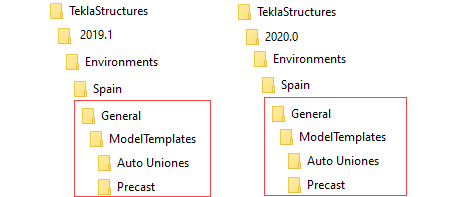 Las plantillas de modelo se usan para crear modelos con configuraciones y cuadros específicos, ya sea para un producto de su empresa o para realizar proyectos de clientes que requieren una personalización. Puede incluir, por ejemplo, un logotipo de empresa en el dibujo, un perfil personalizado, una base de datos de tornillos diferente a la habitual, o una configuración de componente personalizada.Para obtener información detallada sobre como actualizar las plantillas de modelo, haga clic aquí.Combinar bases de datosEs posible que haya modificado bases de datos como la base de datos de perfiles (profdb.bin), la base de datos de materiales (matdb.bin), la base de datos de tornillos (screwdb.bin) y/o la base de datos de conjuntos de tornillos (assdb.bin) en la versión anterior de Tekla Structures.Puede copiar estas bases de datos personalizadas desde la versión anterior a la nueva versión de Tekla Structures, pero también puede combinar las personalizaciones anteriores que realizó en las bases de datos con las nuevas bases de datos en la nueva versión de Tekla Structures.Para obtener más información sobre cómo combinar la base de datos de perfiles, haga clic aquí.Para obtener más información sobre cómo combinar la base de datos de materiales, haga clic aquí.Para obtener más información sobre cómo combinar la base de datos de tornillos y conjuntos de tornillos, haga clic aquí.Para obtener más información sobre cómo personalizar la base de datos de formas, haga clic aquí.En el caso de las bases de datos de armaduras, tendrá que revisar si el archivo de la nueva versión contiene cambios, compare su archivo personalizado con el archivo de sistema y actualícelo en caso de ser necesario. Podría ser que, en la nueva versión, se hayan añadido nuevas armaduras o características en estos archivos. En esta versión se ha renovado la interfaz de usuario para la base de datos de armaduras, haga clic aquí para obtener más información.El archivo rebar_database.inp, contiene detalles de las armaduras utilizadas en estructuras de hormigón. Incluye tanto los radios de plegado como las dimensiones de ganchos estándar. Por defecto se encuentra en la carpeta  …\TeklaStructures\<versión>\Environments\<entorno>\General\profil\.El archivo mesh_database.inp, contiene detalles de las mallas de armaduras utilizadas en estructuras de hormigón. Por defecto se encuentra en la carpeta  …\TeklaStructures\<versión>\Environments\<entorno>\General\profil\.Los tipos de plegado se definen en el archivo rebar_schedule_config.inp, por defecto se encuentra en la carpeta …\TeklaStructures\<versión>\Environments\<entorno>\General \ ModelSettings\. Para obtener más información sobre este archivo haga clic aquí. El aspecto de las imágenes de extracción, los redondeos de dimensiones de la barra y otros aspectos relacionados con las armaduras en los dibujos se definen en el archivo rebar_config.inp, este archivo se encuentra por defecto en la carpeta …\TeklaStructures\<versión>\Environments\<entorno>\General \ ModelSettings\.  Para obtener más información sobre este archivo y ver las variables actuales haga clic aquí. Copiar atributos definidos por usuario personalizadosPuede usar el archivo objects.inp para añadir campos de usuario que aparecen en las pestañas existentes de los cuadros de diálogo. Si hasta ahora añadía sus atributos definidos por el usuario al archivo por defecto, debido al cambio en la estructura de carpetas, le recomendamos que cree uno independiente y lo guarde en la carpeta ts. También puede personalizar los atributos definidos por el usuario para que se muestren en Gestión de documentos.Para obtener más información sobre cómo visualizar atributos definidos por el usuario en Gestión de documentos, haga clic aquí.Para obtener más información sobre cómo definir atributos definidos por el usuario, haga clic aquí.Copiar la cinta personalizadaPuede copiar su cinta personalizada (después de instalar Tekla Structures 2020) de una versión anterior de Tekla Structures a Tekla Structures 2020. También puede copiarla de un equipo a otro.Esta configuración se guarda por versión de Tekla Structures en el perfil de usuario de Windows.Para obtener más información sobre cómo copiar la cinta personalizada, haga clic aquí.Copiar métodos abreviados de teclado Puede copiar los métodos abreviados de teclado de una versión anterior a la nueva versión de Tekla Structures (pero también de un equipo a otro). Esta configuración se guarda por versión de Tekla Structures en el perfil de usuario de Windows.Para obtener más información sobre cómo exportar e importar los métodos abreviados de teclado, haga clic aquí.Copiar valor por defecto para "Propiedades proyecto"Puede modificar los campos de entrada en las propiedades del proyecto en Tekla Structures y ponerlos a disposición como un nuevo estándar. Es posible que haya personalizado estos archivos (standard.prf y standard.prf.more) en la versión anterior de Tekla Structures y los tenga guardados en la carpeta ts. Puede copiar estos archivos en la carpeta ts de la nueva versión. Para obtener más información sobre los archivos estándar, haga clic aquí. Copiar modelo de partes estándarEn Tekla Structures es posible utilizar partes estándar (por ejemplo, placas base, ejiones). Con el modelo de partes estándar obtendremos las mismas marcas de estas partes en cada proyecto. Resulta útil para tener un stock de ciertas partes que son de uso habitual en su empresa. Si desea incorporar las partes estándar a la nueva versión de Tekla Structures, debe establecer la variable  XS_STD_PART_MODEL y copiar el modelo adecuado con las partes estándar.Para obtener más información sobre cómo crear un modelo de partes estándar, haga clic aquí.Copiar aplicaciones personalizadas y componentes de la base de datosCuando haya realizado ajustes en la base de datos de Aplicaciones y componentes, puede copiarlos en la nueva versión de Tekla Structures. Los cambios se guardan en el archivo Componentcatalog.xml.Antes de realizar cambios, puede configurar la base de datos de Aplicaciones y componentes para guardar los cambios en la carpeta ts. Para realizar esto, en la base de datos de Aplicaciones y componentes, vaya a Acceder a funciones avanzadas > Gestión bases de datos > Modo de edición y, a continuación, seleccione la carpeta en la que desea guardar las modificaciones.Para obtener más información sobre este tema, haga clic aquí y aquí.Migración de extensionesAl añadir extensiones de Tekla Warehouse en su versión anterior de Tekla Structures, puede migrarlas a la nueva versión de Tekla Structures.Para ello, en la base de datos de Aplicaciones y componentes, vaya a Acceder a funciones avanzadas > Gestionar extensiones > Migrar extensiones. A continuación, siga los pasos del asistente.NotasPuntosRevisado porInstalación Tekla StructuresLicense Administration Tool – Servidor de licenciasLicense Borrow Tool – Préstamo de licenciasLicencia de Tekla StructuresAsistente de migraciónNueva carpeta tsCopia y comprobación de la configuración en la carpeta tsCopia de seguridad de varias carpetasCopiar función (roles)Copiar macrosArchivo de configuración de desarrolloCopiar opciones avanzadasCopiar componentes personalizadosCopiar y actualizar plantillas de modeloCombinar bases de datosCopiar atributos definidos por usuario personalizadosCopiar la cinta personalizadaCopiar métodos abreviados de tecladoCopiar valor por defecto para "Propiedades proyecto"Copiar modelo de partes estándarCopiar aplicaciones personalizadas y componentes de la base de datosMigración de extensionesLocal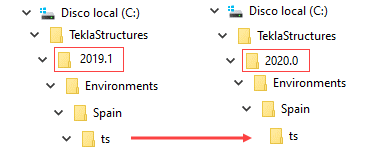 Servidor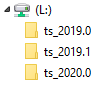 EjemplosLas opciones avanzadas XS_BACKGROUND_COLOR1 a XS_BACKGROUND_COLOR4 se utilizan para definir el color de cada esquina por separado de la vista de modelo.La opción avanzada XS_BLACK_DRAWING_BACKGROUND define el color de fondo en los dibujos.La opción avanzada XS_USE_ASSEMBLY_NUMBER_FOR define si la marca de conjunto/unidad de colada sustituye a la marca de parte de la parte principal. 